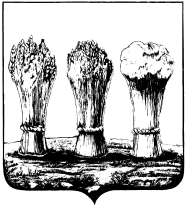                                                                  ГЛАВА АДМИНИСТРАЦИИ ОКТЯБРЬСКОГО РАЙОНА  ГОРОДА ПЕНЗЫ                     ПРИКАЗОт  28.07.2017 N 227 О признании утратившими силу приказов главы администрации Октябрьского района города ПензыПо результатам мониторинга приказов главы администрации Октябрьского района города Пензы, в связи с утратой актуальности,ПРИКАЗЫВАЮ:		Признать утратившими силу:- приказ главы администрации Октябрьского района города Пензы от 24.07.2012 N 307 "О постоянно действующей комиссии по приему-передаче, списанию и инвентаризации имущества";- приказ главы администрации Октябрьского района города Пензы от 03.08.2012 N 327 "О назначении ответственного по приемке работ по организации благоустройства и озеленения территории района на 2012 год";- приказ главы администрации Октябрьского района города Пензы от 07.08.2012 N 340 "О назначении ответственным";- приказ главы администрации Октябрьского района города Пензы от 22.08.2012 N 361 "О проведении инвентаризации при смене материально-ответственных лиц";- приказ главы администрации Октябрьского района города Пензы от 28.08.2012 N 362 "Об ограничении пользования сетью Интернет";- приказ главы администрации Октябрьского района города Пензы от 29.08.2012 N 363 "О внесении изменений в приказ главы администрации от 28.01.2010 N 16 "О создании аттестационной комиссии";- приказ главы администрации Октябрьского района города Пензы от 03.09.2012 N 364 "О внесении изменений в приказ главы администрации от 03.12.2008 N 268 "Об утверждении Положения о порядке и условиях выплаты муниципальным служащим в администрации Октябрьского района г. Пензы ежемесячной надбавки к должностному окладу за выслугу лет";- приказ главы администрации Октябрьского района города Пензы от 05.09.2012 N 365 "О плане работы администрации Октябрьского района города Пензы на 4 квартал 2012 года";- пункты 1, 3 Приказа главы администрации Октябрьского района города Пензы от 06.09.2012 N 369 "О постоянно действующей комиссии по приему-передаче, списанию и инвентаризации имущества";- приказ главы администрации Октябрьского района города Пензы от 06.09.2012 N 370/1 "О закреплении автотранспорта";- приказ главы администрации Октябрьского района города Пензы от 10.09.2012 N 371 "Об участии в городской экологической акции "День Суры";- пункты 1, 2, 4 Приказа главы администрации Октябрьского района города Пензы от 17.09.2012 N 389 "О назначении ответственного по приемке оборудования на детских площадках района и работ по ремонту внутриквартальных дорог и тротуаров";- приказ главы администрации Октябрьского района города Пензы от 19.09.2012 N 394 "О внесении изменений в приказ главы администрации Октябрьского района города Пензы от 06.09.2012 N 370/1 "О закреплении автотранспорта";- приказ главы администрации Октябрьского района города Пензы от 26.09.2012 N 410 "О создании оргкомитета по подведению итогов районного конкурса "Лучший председатель домового (уличного) комитета";- приказ главы администрации Октябрьского района города Пензы от 28.09.2012 N 419 "Об организационном обеспечении подготовки и проведения выборов депутатов Законодательного собрания Пензенской области пятого созыва 14 октября 2012 года";- пункт 1 приказа главы администрации Октябрьского района города Пензы от 12.10.2012 N 438 "О внесении изменений в отдельные приказы главы администрации Октябрьского района города Пензы";- приказ главы администрации Октябрьского района города Пензы от 16.10.2012 N 439 "О проведении конкурса по благоустройству территорий дачных объединений в 2012 году в Октябрьском районе г. Пензы";- приказ главы администрации Октябрьского района города Пензы от 12.11.2012 N 497/1 "О назначении комиссии для проведения обследования помещения (ком. N 29) режимно-секретного подразделения администрации Октябрьского района города Пензы";- приказ главы администрации Октябрьского района города Пензы от 21.11.2012 N 520 "О мерах по устранению недостатков в работе по профилактике правонарушений и взаимодействию с правоохранительными органами по охране общественного порядка";- приказ главы администрации Октябрьского района города Пензы от 21.11.2012 N 532 "О распределении обязанностей между главой администрации Октябрьского района города Пензы и его заместителями", за исключением п. 2;- приказ главы администрации Октябрьского района города Пензы от 27.11.2012 N 533-к "О проведении районного смотра-конкурса среди предприятий и учреждений Октябрьского района г. Пензы на лучшее оформление к Новому году";- приказ главы администрации Октябрьского района города Пензы от 03.12.2012 N 547 "О внесении изменений в приказ главы администрации Октябрьского района города Пензы от 16.10.2012 N 439 "О проведении конкурса по благоустройству территорий дачных объединений в 2012 году в Октябрьском районе г. Пензы";- приказ главы администрации Октябрьского района города Пензы от 14.12.2012 N 554 "О создании комиссии по выработке предложений по участию многоквартирных жилых домов в программе капитального ремонта";- приказ главы администрации Октябрьского района города Пензы от 17.12.2012 N 555 "О плане работы администрации Октябрьского района города Пензы на 1 квартал 2013 года";- приказ главы администрации Октябрьского района города Пензы от 17.12.2012 N 556 "О плане работы администрации Октябрьского района города Пензы на 2013 год";- пункты 1, 3 Приказа главы администрации Октябрьского района города Пензы от 16.01.2013 N 9 "О новом составе экспертной комиссии";- приказ главы администрации Октябрьского района города Пензы от 21.01.2013 N 14 "О назначении ответственных за оперативный мониторинг ситуации и организацию работ по очистке от наледи и сосулек жилого фонда и общественных зданий";- приказ главы администрации Октябрьского района города Пензы от 06.02.2013 N 37 "О внесении изменений в приказ главы администрации Октябрьского района города Пензы от 14.05.2012 N 189 "О создании рабочей группы по реализации положений Федерального закона от 27.07.2010 "Об организации предоставления государственных и муниципальных услуг";- приказ главы администрации Октябрьского района города Пензы от 11.02.2013 N 47 "О внесении изменений в приказ главы администрации Октябрьского района от 24.01.2013 N 15 "О закреплении работников администрации Октябрьского района за улицами и внутриквартальными территориями района";- приказ главы администрации Октябрьского района города Пензы от 20.02.2013 N 61 "Об утверждении ведомственной целевой программы функционирования администрации Октябрьского района города Пензы на 2013 - 2015 годы";- приказ главы администрации Октябрьского района города Пензы от 28.02.2013 N 75 "О плане работы администрации Октябрьского района города Пензы на 2 квартал 2013 года";- приказ главы администрации Октябрьского района города Пензы от 01.03.2013 N 76 "Об определении уполномоченного на осуществление функций по размещению заказов на поставки товаров, выполнение работ, оказание услуг для нужд заказчика";- приказ главы администрации Октябрьского района города Пензы от 06.03.2013 N 86 "О создании комиссии по оценке знаний функциональных обязанностей и практических навыков в работе на технических средствах оповещения ответственными дежурными администрации Октябрьского района г. Пензы";- приказ главы администрации Октябрьского района города Пензы от 13.03.2013 N 95 "О внесении изменений в приказ главы администрации Октябрьского района от 24.10.2013 N 15 "О закреплении работников администрации Октябрьского района за улицами и внутриквартальными территориями района";- приказ главы администрации Октябрьского района города Пензы от 18.03.2013 N 104 "Об организации и проведении работ по пропуску весенних паводковых вод в районе";- приказ главы администрации Октябрьского района города Пензы от 25.03.2013 N 111 "О возложении обязанности ведения бухгалтерского учета и предоставление права подписи за главного бухгалтера";- приказ главы администрации Октябрьского района города Пензы от 27.03.2013 N 114 "О внесении изменений в приказ главы администрации Октябрьского района города Пензы от 20.02.2013 N 61 "Об утверждении ведомственной целевой программы функционирования администрации Октябрьского района города Пензы на 2013 - 2015 годы";- приказ главы администрации Октябрьского района города Пензы от 27.03.2013 N 115 "О допуске к самостоятельному несению дежурства ответственных дежурных администрации Октябрьского района города Пензы";- приказ главы администрации Октябрьского района города Пензы от 29.03.2013 N 117 "О проведении месячника по благоустройству территории Октябрьского района города Пензы";- приказ главы администрации Октябрьского района города Пензы от 01.04.2013 N 120 "О проведении смотра-конкурса по благоустройству территории Октябрьского района, посвященного 350-летию города Пензы";- приказ главы администрации Октябрьского района города Пензы от 01.04.2013 N 121 "О проведении районного смотра-конкурса "Самое крупное личное подсобное хозяйство", посвященного 350-летию города Пензы";- приказ главы администрации Октябрьского района города Пензы от 03.04.2013 N 129 "О проведении 1 этапа городского конкурса среди поваров, кондитеров объектов потребительского рынка Октябрьского района города Пензы, посвященного 350-летию со дня основания города Пензы";- приказ главы администрации Октябрьского района города Пензы от 09.04.2013 N 142 "О проведении первого этапа смотра-конкурса "Самый пожаробезопасный объект" в районе";- приказ главы администрации Октябрьского района города Пензы от 17.04.2013 N 161 "О создании рабочей группы по обследованию территорий домовладений индивидуального жилого сектора";- пункты 1, 2, 3, 4, 6 Приказа главы администрации Октябрьского района города Пензы от 26.04.2013 N 171 "О назначении ответственного за ведение учета документов и иных материалов, размножаемых на множительной технике администрации района";- приказ главы администрации Октябрьского района города Пензы от 07.05.2013 N 183 "О мерах по наведению надлежащего санитарного порядка на территории Октябрьского района города Пензы";- приказ главы администрации Октябрьского района города Пензы от 15.05.2013 N 195 "О мероприятиях по благоустройству территории Октябрьского района города Пензы";- приказ главы администрации Октябрьского района города Пензы от 20.05.2013 N 204 "О плане работы администрации Октябрьского района города Пензы на 3 квартал 2013 года";- приказ главы администрации Октябрьского района города Пензы от 07.06.2013 N 232 "О внесении изменений в отдельные приказы главы администрации Октябрьского района города Пензы";- приказ главы администрации Октябрьского района города Пензы от 04.06.2013 N 237 "О внесении изменений в приказ главы администрации Октябрьского района города Пензы от 20.02.2013 N 61 "Об утверждении ведомственной целевой программы функционирования администрации Октябрьского района города Пензы на 2013 - 2015 годы";- приказ главы администрации Октябрьского района города Пензы от 07.06.2013 N 243/1 "О проведении смотра-конкурса "Самый красивый газон", посвященного 350-летию города Пензы";- приказ главы администрации Октябрьского района города Пензы от 17.06.2013 N 250 "О внесении изменений в приказ главы администрации Октябрьского района города Пензы от 20.02.2013 N 61 "Об утверждении ведомственной целевой программы функционирования администрации Октябрьского района города Пензы на 2013 - 2015 годы";- приказ главы администрации Октябрьского района города Пензы от 01.07.2013 N 268 "О внесении изменений в приказ главы администрации Октябрьского района города Пензы от 20.02.2013 N 61 "Об утверждении ведомственной целевой программы функционирования администрации Октябрьского района города Пензы на 2013 - 2015 годы";- приказ главы администрации Октябрьского района города Пензы от 02.07.2013 N 269 "О внесении изменений в приказ главы администрации Октябрьского района от 04.06.2013 N 236 "О внесении изменений в приказ главы администрации Октябрьского района от 24.01.2013 N 15 "О закреплении работников администрации Октябрьского района за улицами и внутриквартальными территориями района";- приказ главы администрации Октябрьского района города Пензы от 13.08.2013 N 315 "О плане работы администрации Октябрьского района города Пензы на 4 квартал 2013 года";- приказ главы администрации Октябрьского района города Пензы от 20.08.2013 N 327 "О внесении изменений в отдельные приказы главы администрации Октябрьского района города Пензы";- приказ главы администрации Октябрьского района города Пензы от 06.09.2013 N 358 "О внесении изменений в приказ главы администрации Октябрьского района от 07.08.2013 N 313 "О закреплении работников администрации Октябрьского района за улицами и внутриквартальными территориями района";- приказ главы администрации Октябрьского района города Пензы от 12.09.2013 N 361 "О назначении ответственных за подготовку и проведение праздничных мероприятий, посвященных 350-летию города Пензы";- приказ главы администрации Октябрьского района города Пензы от 25.09.2013 N 384 "О комиссии по экспертной оценке секретных документов администрации Октябрьского района г. Пензы";- приказ главы администрации Октябрьского района города Пензы от 25.09.2013 N 385 "О комиссии по уничтожению секретных документов администрации Октябрьского района г. Пензы";- приказ главы администрации Октябрьского района города Пензы от 10.10.2013 N 407 "О внесении изменений в приказ главы администрации Октябрьского района города Пензы от 20.02.2013 N 61 "Об утверждении ведомственной целевой программы функционирования администрации Октябрьского района города Пензы на 2013 - 2015 годы";- пункты 1, 2, 4 Приказа главы администрации Октябрьского района города Пензы от 25.10.2013 N 445 "О внесении изменений в отдельные приказы главы администрации Октябрьского района города Пензы";- приказ главы администрации Октябрьского района города Пензы от 01.11.2013 N 461 "О внесении изменений в приказ главы администрации Октябрьского района от 07.08.2013 N 313 "О закреплении работников администрации Октябрьского района за улицами и внутриквартальными территориями района";- приказ главы администрации Октябрьского района города Пензы от 04.12.2013 N 513 "О плане работы администрации Октябрьского района города Пензы на 2014 год";- приказ главы администрации Октябрьского района города Пензы от 04.12.2013 N 515 "О внесении изменений в приказ главы администрации Октябрьского района города Пензы от 20.02.2013 N 61 "Об утверждении ведомственной целевой программы функционирования администрации Октябрьского района города Пензы на 2013 - 2015 годы";- приказ главы администрации Октябрьского района города Пензы от 12.12.2013 N 524 "О плане работы администрации Октябрьского района города Пензы на 1 квартал 2014 года";- приказ главы администрации Октябрьского района города Пензы от 20.12.2013 N 538 "О внесении изменений в приказ главы администрации Октябрьского района города Пензы от 20.02.2013 N 61 "Об утверждении ведомственной целевой программы функционирования администрации Октябрьского района города Пензы на 2013 - 2015 годы";- приказ главы администрации Октябрьского района города Пензы от 27.01.2014 N 23 "О внесении изменений в приказ главы администрации Октябрьского района города Пензы от 20.02.2013 N 61 "Об утверждении ведомственной целевой программы функционирования администрации Октябрьского района города Пензы на 2013 - 2015 годы";- приказ главы администрации Октябрьского района города Пензы от 30.01.2014 N 30 "О внесении изменений в приказ главы администрации Октябрьского района от 07.08.2013 N 313 "О закреплении работников администрации Октябрьского района за улицами и внутриквартальными территориями района";- приказ главы администрации Октябрьского района города Пензы от 17.02.2014 N 52 "Об утверждении Плана мероприятий по противодействию коррупции в администрации Октябрьского района города Пензы на 2014 год";- приказ главы администрации Октябрьского района города Пензы от 20.02.2014 N 54/1 "О плане работы администрации Октябрьского района города Пензы на II квартал 2014";- приказ главы администрации Октябрьского района города Пензы от 25.02.2014 N 55 "О внесении изменений в приказ главы администрации Октябрьского района города Пензы от 20.02.2013 N 61 "Об утверждении ведомственной целевой программы функционирования администрации Октябрьского района города Пензы на 2013 - 2015 годы";- пункты 1, 2, 3, 5 Приказа главы администрации Октябрьского района города Пензы от 03.03.2014 N 58 "О наделении правом электронной цифровой подписи";- приказ главы администрации Октябрьского района города Пензы от 03.03.2014 N 59 "О внесении изменений в приказ главы администрации Октябрьского района от 07.08.2013 N 313 "О закреплении работников администрации Октябрьского района за улицами и внутриквартальными территориями района";- приказ главы администрации Октябрьского района города Пензы от 11.03.2014 N 73 "Об организации и проведении работ по пропуску весенних паводковых вод в районе";- приказ главы администрации Октябрьского района города Пензы от 13.03.2014 N 75 "О внесении изменений в приказ главы администрации Октябрьского района от 07.08.2013 N 313 "О закреплении работников администрации Октябрьского района за улицами и внутриквартальными территориями района";- пункты 1, 3 Приказа главы администрации Октябрьского района города Пензы от 07.04.2014 N 105 "О внесении изменений в приказ Главы администрации от 25.09.2013 N 383 "О комиссии по секретному делопроизводству администрации Октябрьского района города Пензы";- приказ главы администрации Октябрьского района города Пензы от 08.04.2014 N 106 "О проведении аттестации муниципальных служащих, замещающих должности муниципальной службы в администрации Октябрьского района";- пункты 1, 3 Приказа главы администрации Октябрьского района города Пензы от 08.04.2014 N 109 "О внесении изменений в приказ главы администрации Октябрьского района города Пензы от 14.05.2012 N 189 "О создании рабочей группы по реализации положений Федерального закона от 27.07.2010 N 210-ФЗ "Об организации предоставления государственных и муниципальных услуг";- приказ главы администрации Октябрьского района города Пензы от 15.04.2014 N 123 "Об организации работы Интернет-портала администрации Октябрьского района города Пензы";- приказ главы администрации Октябрьского района города Пензы от 17.04.2014 N 125 "О проведении смотра-конкурса по благоустройству территории Октябрьского района города Пензы";- приказ главы администрации Октябрьского района города Пензы от 30.04.2014 N 139 "О мерах по обеспечению пожарной безопасности на территории района";- приказ главы администрации Октябрьского района города Пензы от 15.05.2014 N 151 "О плане работы администрации Октябрьского района города Пензы на 3 квартал 2014 года";- приказ главы администрации Октябрьского района города Пензы от 27.05.2014 N 172 "О внесении изменений в приказ главы администрации Октябрьского района от 07.08.2013 N 313 "О закреплении работников администрации Октябрьского района за улицами и внутриквартальными территориями района";- приказ главы администрации Октябрьского района города Пензы от 04.07.2014 N 236 "О переносе даты проведения аттестации муниципальных служащих, замещающих должности муниципальной службы в администрации Октябрьского района";- приказ главы администрации Октябрьского района города Пензы от 15.07.2014 N 242 "О назначении ответственного за организацию работы по регистрации, контролю исполнения, и размещению ответов в социальном проекте "Жалобная книга";- приказ главы администрации Октябрьского района города Пензы от 05.08.2014 N 263 "О внесении изменений в приказ главы администрации Октябрьского района от 07.08.2013 N 313 "О закреплении работников администрации Октябрьского района за улицами и внутриквартальными территориями района";- приказ главы администрации Октябрьского района города Пензы от 08.08.2014 N 271 "О дополнительных мерах пожарной безопасности";- приказ главы администрации Октябрьского района города Пензы от 18.08.2014 N 277 "О плане работы администрации Октябрьского района города Пензы на IV квартал 2014";- приказ главы администрации Октябрьского района города Пензы от 25.08.2014 N 292 "О предоставлении информации на интернет-портал администрации Октябрьского района города Пензы";- приказ главы администрации Октябрьского района города Пензы от 29.08.2014 N 294 "Об организации обеспечения подготовки и проведения выборов депутатов Пензенской городской Думы шестого созыва 14 сентября 2014 года";- приказ главы администрации Октябрьского района города Пензы от 15.09.2014 N 306 "О внесении изменений в приказ главы администрации Октябрьского района от 07.08.2013 N 313 "О закреплении работников администрации Октябрьского района за улицами и внутриквартальными территориями района";- приказ главы администрации Октябрьского района города Пензы от 09.10.2014 N 332 "О закреплении работников администрации Октябрьского района за улицами и внутриквартальными территориями района";- приказ главы администрации Октябрьского района города Пензы от 17.10.2014 N 343 "О подготовке и проведении празднования 70-й годовщины Победы в Великой Отечественной войне 1941 - 1945 годов";- пункты 1, 3 Приказа главы администрации Октябрьского района города Пензы от 28.10.2014 N 355 "Об утверждении состава комиссии по приведению нормативных правовых актов главы администрации Октябрьского района города Пензы в соответствие с действующим законодательством в новой редакции";- приказ главы администрации Октябрьского района города Пензы от 24.11.2014 N 396 "О проведении конкурса "Лучшее новогоднее оформление многоквартирного жилого дома (ТСЖ, ЖСК) и территории индивидуального жилого дома Октябрьского района города Пензы";- приказ главы администрации Октябрьского района города Пензы от 10.12.2014 N 433 "Об организации и проведении на территории Октябрьского района города Пензы инвентаризации заглубленных помещений";- приказ главы администрации Октябрьского района города Пензы от 01.12.2015 N 389 "О признании утратившими силу приказов главы администрации Октябрьского района города Пензы".Глава администрации          				                                                	 							       Е.О. Гусейнов